Дресков Михаил Иванович 1900г.р.Звание: сержант 
в РККА с 26.10.1941 года Место призыва: Бабаевский РВК, Вологодская обл., Бабаевский р-н 

Место службы: 205 осапб 2 ТА 

Дата подвига: 26.08.1943 № записи: 17584763Архивные документы о данном награждении:I. Приказ(указ) о награждении и сопроводительные документы к нему- наградной листII. Учетная картотека- данные в учетной картотекеМедаль «За отвагу» 

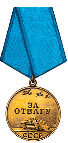 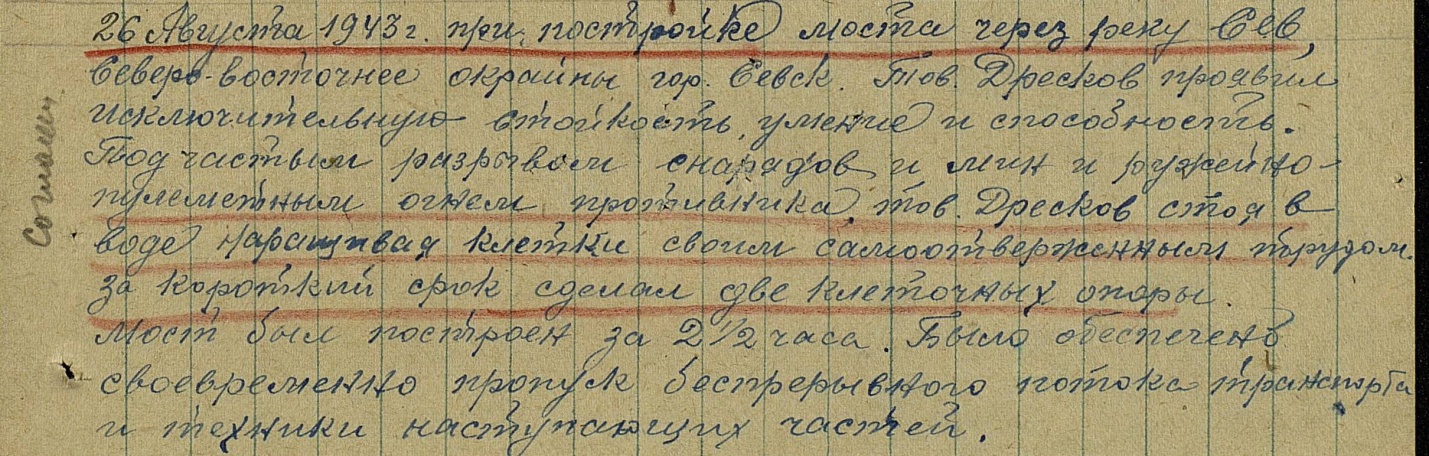 